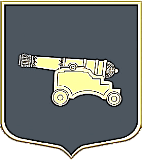 МЕСТНАЯ АДМИНИСТРАЦИЯ ВНУТРИГОРОДСКОГО МУНИЦИПАЛЬНОГО ОБРАЗОВАНИЯСАНКТ-ПЕТЕРБУРГАМУНИЦИПАЛЬНЫЙ ОКРУГ ЛИТЕЙНЫЙ ОКРУГ_____________________________________________________________________________________ПОСТАНОВЛЕНИЕСанкт-Петербург                                                                                от «03» сентября 2018 года                                                                                                                                № 13О муниципальной программе«Создание условий для развития на территории муниципального образования МО Литейный округ массовой физической культуры и спорта на 2019 год»В соответствии с Законом Российской Федерации от 06.10.2003 №131-ФЗ «Об общих принципах организации местного самоуправления в Российской Федерации» и Законом Санкт-Петербурга от 23.09.2009г. № 420-79 «Об организации местного самоуправления в Санкт-Петербурге»Местная Администрация ПОСТАНОВЛЯЕТ:1. Утвердить муниципальную программу внутригородского муниципального образования МО Литейный округ «Создание условий для развития на территории муниципального образования МО Литейный округ массовой физической культуры и спорта на 2019 год» согласно приложению к настоящему Постановлению.2. Настоящее Постановление вступает в силу с 01.01.2019г.3.Опубликовать (обнародовать) настоящее Постановление в средствах массовой информации муниципального образования.4. Контроль за исполнением настоящего Постановления возложить на заместителя главы Местной Администрации С.Д.Мартыненко.Глава Местной Администрации                                                                              Е.Б. АникинаПриложение к Постановлению Местной Администрацииот 03.09.2018 № 13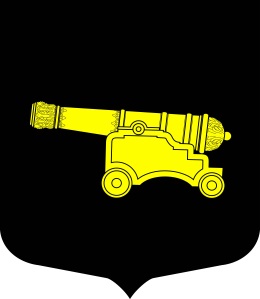 МУНИЦИПАЛЬНАЯ ПРОГРАММА«Создание условий для развития на территории муниципального образования МО Литейный округ массовой физической культуры и спорта на 2019 год»ПАСПОРТОсновные мероприятия ПрограммыНаименование ПрограммыСоздание условий для развития на территории муниципального образования МО Литейный округ массовой физической культуры и спорта на 2019 годОснование разработки ПрограммыФедеральный закон от 06.10.2003 №131-ФЗ «Об общих принципах организации местного самоуправления в Российской Федерации», Закон Санкт-Петербурга от 23.09.2009 №420-79 «Об организации местного самоуправления в Санкт-Петербурге», Постановление Местной Администрации муниципального образования муниципального округа Литейный округ от 15.07.2015 г. № 11 «Об утверждении Порядка разработки, реализации и оценки эффективности муниципальных программ муниципального образования муниципального округа Литейный округ».Заказчик программыМестная Администрация внутригородского муниципального образования муниципальный округ Литейный округОтветственные разработчики ПрограммыОбщий отдел Местной Администрации МО МО Литейный округ	Сроки реализации программы2019 годОсновные цели программы и задачи программысоздание условий, ориентирующих население муниципального образования на здоровый образ жизни, в том числе на занятия физической культурой и массовым спортом;повышение интереса населения муниципального образования к занятиям физической культурой и спортом; содействие развитию массового спорта и физкультурно-оздоровительного движения по месту жительства; сохранение и укрепление здоровья детей, формирование у них потребности в физическом совершенствовании и здоровом образе жизни, пропаганда здорового образа жизни.Перечень основных мероприятий программы1. Организация и  проведение спортивно-массовых мероприятий для детей и подростков округа.2. Организация и проведение спортивно-массовых мероприятий для взрослого населения округа.3. Участие жителей округа в районных и городских спортивных мероприятиях.4. Организация занятий в группах здоровья для населения округа.5. Оздоровительные мероприятия для опекаемых детей, детей из многодетных и неполных.Целевые индикаторы и показателиКоличество проведенных мероприятий в процентном соотношении от запланированных на год не менее 14 мероприятий; количество жителей  принимающих участие в мероприятиях не менее 1000  человек.Объемы и источники финансирования 1300,0 тыс. руб. из средств бюджета МО Литейный округ, в том числе:2019 год – 1300,0 тыс. руб.Ожидаемые конечные результаты реализации ПрограммыУвеличение доли населения муниципального образования, систематически занимающегося физической культурой и спортом:- взрослого населения округа до 500 человек;- детей и подростков в возрасте 6-16 лет принимающих участие в соревнованиях на Кубок Литейного округа, межмуниципальных и городских соревнованиях (по плаванию, футболу, шашкам, настольному теннису, боксу, баскетболу и т.д.) до 600 человек.Система организации контроля за реализацией ПрограммыКонтролирующие органы: Местная Администрация внутригородского муниципального образования муниципальный округ Литейный округ, Муниципальный Совет внутригородского муниципального образования муниципальный округ Литейный округ№Наименование мероприятийСумма( тыс.руб)Кол-во мероприятий, сроки проведенияКол-во человек1 Организация и проведение спортивно-массовых мероприятий для детей и подростков округа420,01.1Соревнования по волейболу (призы, грамоты, кубки, медали, инвентарь, работа персонала)50,0Май, декабрь       2201.2Соревнование по баскетболу (призы, грамоты, кубки, медали, инвентарь, работа персонала)60,0Декабрь601.3Настольный теннис (призы, грамоты, кубки, медали, инвентарь, работа персонала)35,0Ноябрь701.4Плавание                                (призы, грамоты, кубки, медали, инвентарь, работа персонала)45,0Март1501.5Мини-футбол (призы, грамоты, кубки, медали, инвентарь, работа персонала, форма)180,0Апрель, декабрь1201.6Общефизическая подготовка50,0Май702 Приобретение билетов в Аквапарк100,0ноябрь903Организация работы клуба скандинавской ходьбы  «Литейный округ»131,00В течение года  3.1Работа  тренера (февраль- декабрь)116,002 раза в неделю1503.2Организация и проведение мероприятия ко Всемирному Дню Ходьбы «Северная Хризантема»15,0Октябрь3504Оздоровительные мероприятия для жителей округа, в том числе для опекаемых детей, детей из многодетных и неполных семей240,04.1Приобретение абонементов в бассейн(100 абонементов)150,0Апрель1004.2Приобретение абонементов в спортивные залы.90,0Апрель505 Спартакиада семейных команд (Городки, боулинг, дартс, настольный теннис, стрельба)200,05  В течение года2006Мама, папа и я спортивная семья149,01  Декабрь507.Спортивный праздник «Большие гонки»60,0Ноябрь 100ИТОГО1300,0014 мероприятий